Аппликация с использованием природного материала на тему «Птицы прилетают» для детей старшего дошкольного возраста. Мастер-класс с пошаговыми фото.Описание изделия: данный мастер-класс предназначен для детей от 6 лет. 
Цель: Изготовление аппликации «Птицы прилетают». 
Задачи: - дать представление о природном материале и его разнообразии, возможностях использования на уроках ; - развивать творческие способности, воображение, фантазию, умения и навыки при работе с ножницами и клеем; - воспитывать мотивацию к учению, эстетические чувства, аккуратность, любовь к природе и бережное отношение к ней. 
Раздаточный материал: засушенные листья, клей, карандаши или фломастеры, цветная бумага, белая бумага, ножницы, шаблон птицы.Ход занятия.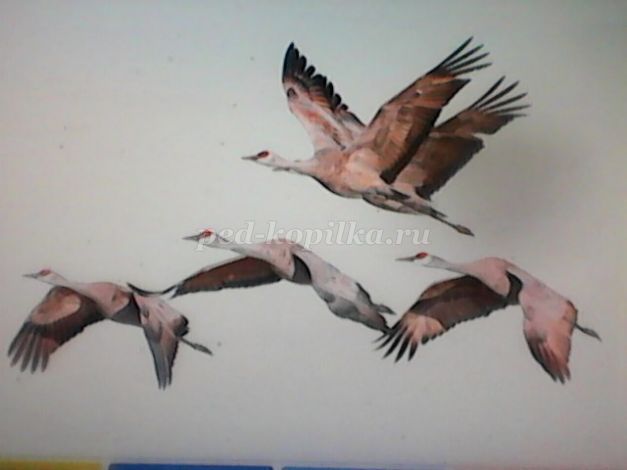 Птица журавль почитаема не только у нас, но во многих народах.
Вот таких красивых, величественных птиц мы научимся с вами делать.. Практическая работа.
начнем работу. Будьте внимательны и аккуратны. Не торопитесь, слушайте мои указания и не отвлекайтесь. Если вы все будете выполнять правильно, то у вас всё получится (Педагог показывает готовую поделку). 
Этапы выполнения работы.
1. Материалы, необходимые для работы: 
- цветная бумага, или картон
- клей
- ножницы
- простой карандаш и фломастеры

Шаблон
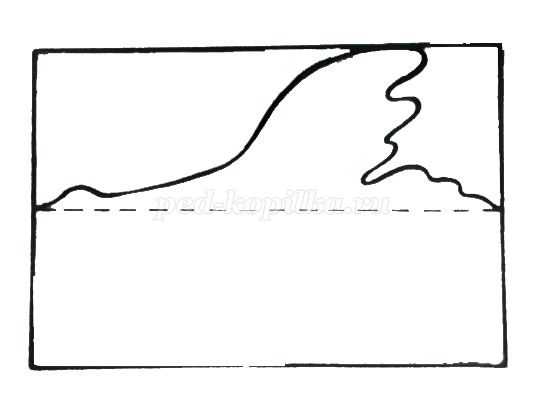 
2. Нам понадобится лист белой бумаги произвольного размера.
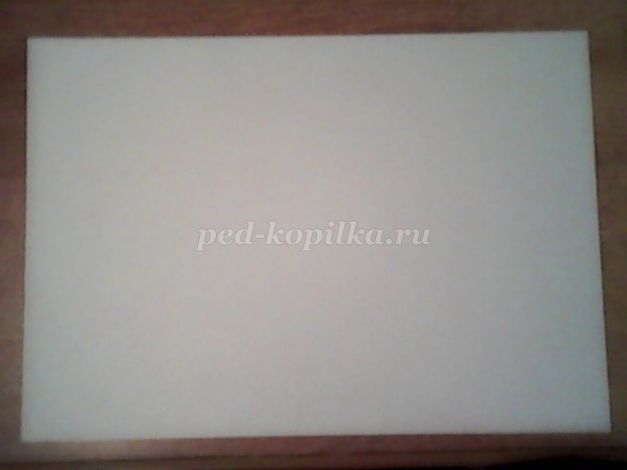 
3. Сгибаем его пополам и ещё раз пополам.
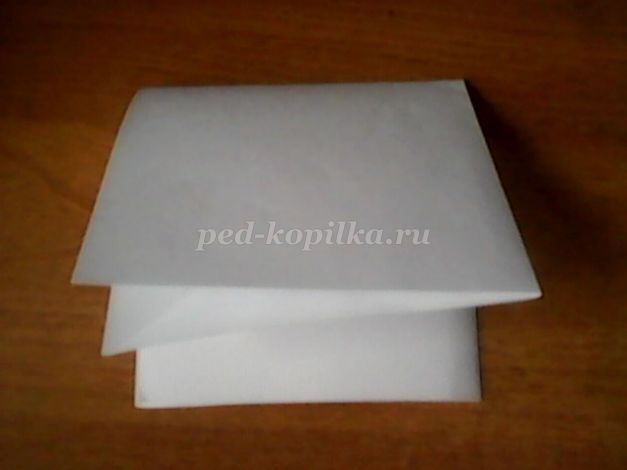 
4. Шаблон с птицей прикладываем к линии сгиба белого листа и обрисовываем карандашом. Таких деталей должно быть 4, а затем вырезаем ножницами. 
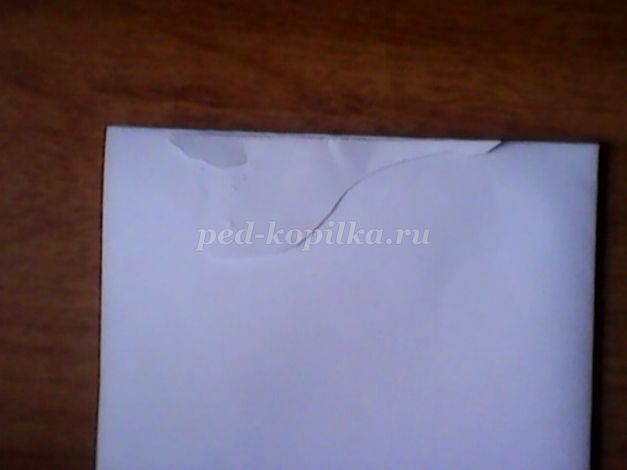 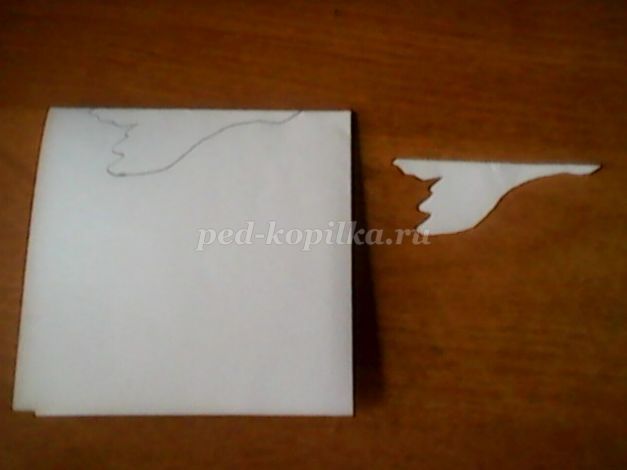 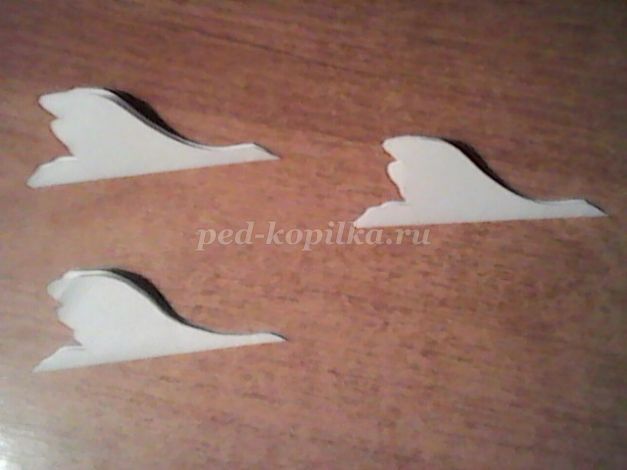 
5. Раскрасим у журавлей клюв, нарисуем глаза. 
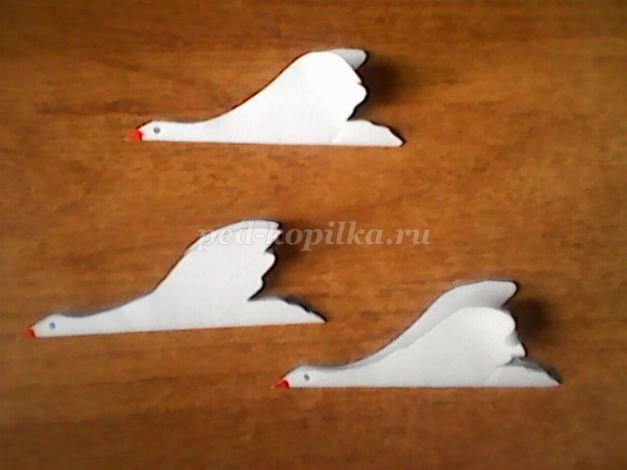 
6. Вырезывает облака. 
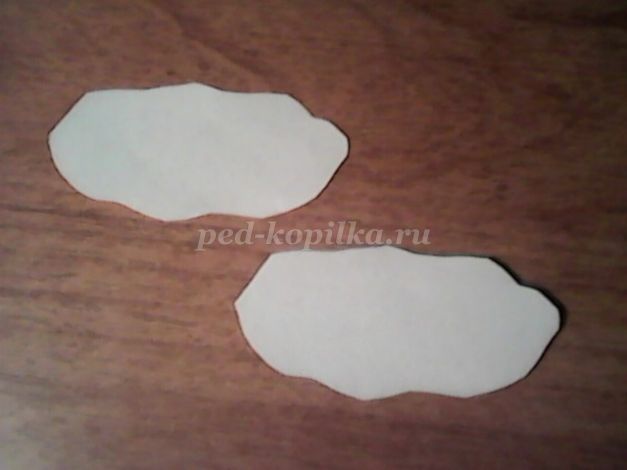 
7.Раскрашиваем их фломастером.
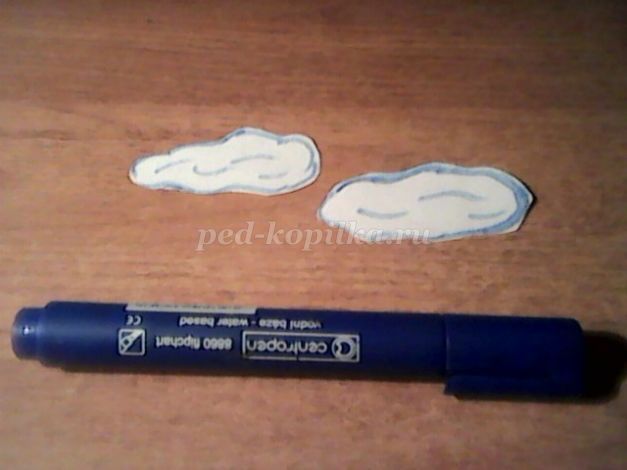 
8. Наклеиваем деревья, рисуем травку. Приклеиваем птиц и облака.
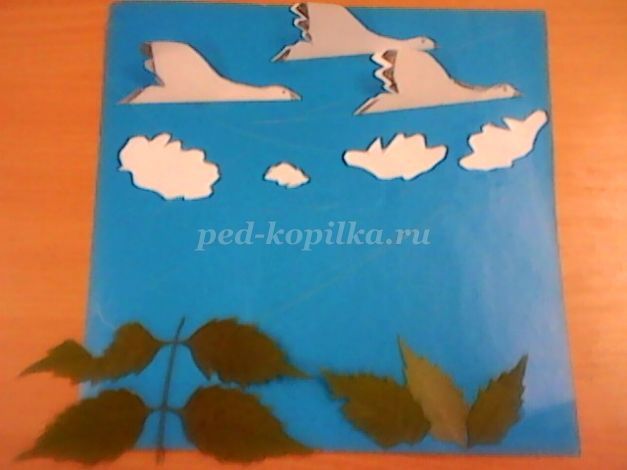 